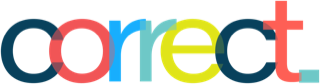 [Rot: Bitte anpassen – löschen, hinzufügen, beibehalten. Insbesondere müssen die Links zu einem Feedback angepasst werden, falls dies in der Stundenplanung beibehalten werden soll.]Dein Kompetenzcheck (nach Bearbeitung der entsprechenden Aufgabe) (ggf. Fehlerarten in der Tabelle ergänzen)Kompetenzen 5 – 7 optional, ggf. statt des online Feedbacks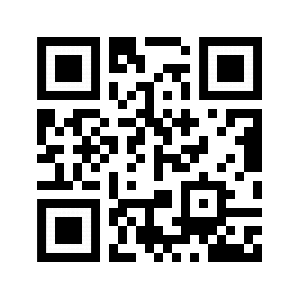 Aufgabe 1: Kennenlernen der neuen AppLese Dir in 5 Minuten die Informationen auf der folgenden Webseite durch. Teste noch nicht die Demo-Version. 	      		      https://www.correct.guru/Aufgabe 2: Feedback I – Deine ErwartungenPartnerarbeit: Beantwortet in 5 Minuten die Fragen des ersten Online-Feedbackbogens. Wir werden dieses Feedbackergebnis mit dem Feedback nach der Benutzung der App vergleichen.[Link zum Online-Feedback]									[QR-Code]Aufgabe 3: Berechne - Multipliziere aus und fasse ggf. soweit wie möglich zusammenEinzelarbeit: Wähle zunächst zwei der folgenden Aufgaben aus und löse sie in deinem Heft. Schreibe die Aufgabe immer noch einmal ab, bevor Du zu rechnen beginnst. Achte darauf untereinander zu schreiben und vergesse das „=“ nicht.Aufgabe 4: Selbstständige KorrekturUntersuche mit der correct.App in Einzel-/Partnerarbeit, ob Dein individueller Lösungsweg richtig ist.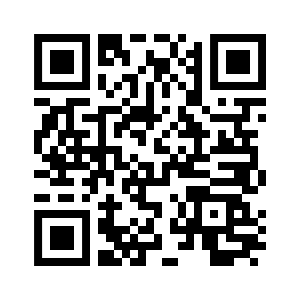 Kontrolliere Deine Aufgaben mit der Software correct.App. Markiere Deine Fehler entsprechend der Korrektur von correct.App (Folgefehler, falsch, richtig, …).				http://digitallearninglab.correct.guru Verbessere Deine Fehler. Ggf. schreibe die Aufgabe noch einmal neu neben die erste Version. Bei Schwierigkeiten, tausche Dich mit Deinem Sitzpartner aus.Aufgabe 5: Feedback II – Deine Beobachtungen	Partnerarbeit: Beantwortet in 5 Minuten die Fragen des zweiten Online-Feedbackbogens.[Link zum Online-Feedback]									[QR-Code]Aufgabe 6: KompetenzcheckTrage in dem obigen Kompetenzcheck Deine Selbsteinschätzung bzgl. der einzelnen Kompetenzen ein. Stellst Du fest, dass Du bei den Kompetenzen 1-4 Schwierigkeiten hast, dann trainiere diese Art der Aufgaben weiter … … indem Du Dir eigene Aufgaben ausdenkst und diese mit der correct.App kontrollierst.… indem Du Deine Lehrkraft ansprichst und sie um weiteres Übungsmaterial bittest.… indem Du weitere Aufgaben bzgl. der entsprechenden Kompetenz trainierst (siehe letzte Spalte der Checkliste).Sternchen-Aufgabe: Du bist schon fertig? Klasse!Berechne die anderen beiden Aufgaben aus Aufgabe 3 und kontrolliere diese ebenfalls mit der correct.App.Gib mind. eine selbst ausgedachte Aufgabe zum Rechnen mit Potenzen an, die Du schwierig findest. Bestimme die Lösung und kontrolliere sie anschließend mit der correct.App.Ich kann…Aufgabe[ggf. weitere Übungsaufgaben aus dem Schulbuch ergänzen]1... Aufgaben der Form  lösen.Aufgabe 3a2… Aufgaben der Form  lösen.Aufgabe 3b3… Aufgaben der Form .Aufgabe 3c4… komplexere Aufgaben der Form  lösen.Aufgabe 3dSternchenaufgabe5… mit der correct.App meine Fehler finden.Aufgabe 46… meine gefundenen Fehler selbstständig verbessern.Aufgabe 47… meine gefundenen Fehler mit Unterstützung von Mitschülerinnen / Mitschülern verbessern.Aufgabe 4